Prescriber Survey to Assess Boxed Warnings PerceptionsSurvey Questionnaire: Vulvar and Vaginal Atrophy(Questions used for pre-testing condition are included at the end)Introductory Script:Thank you for your participation in this survey. The first few questions will focus on the condition of vulvar and vaginal atrophy in menopause, which you may also know as postmenopausal atrophic vaginitis. //PROGRAMMING NOTES: Display each question on its own separate screen. Do not allow participants to go back on any screen. Include soft prompts for all items. //Question Type: Single PunchQuestion Q1Variable Name: Q1Variable Label: Q1 Familiarity with treating VVAQuestion Text: How experienced are you with treating vulvar and vaginal atrophy?Question Type: Single PunchQuestion 2Variable Name: Q2Variable Label: Q2 Number of patients typically seenQuestion Text: How many patients do you typically see for treatment of vulvar and vaginal atrophy?Question Type: Single PunchQuestion Q3Variable Name: Q3 Variable Label: Q3 Bothersomeness of symptomsQuestion Text:  In general, how bothersome are symptoms of vulvar and vaginal atrophy reported by most of your patients who have the condition?Question Type: Single PunchQuestion Q4AVariable Name: Q4AVariable Label: Q4A Experience prescribing vaginal insertsQuestion Text: Which of the following is true of your prescribing vaginal inserts (e.g., Vagifem, Imvexxy) for the treatment of vulvar and vaginal atrophy?// PROGRAMMING NOTE: SKIP 4B if 4A = 2, 3, 4, or 98//Question Type: Single PunchQuestion Q4BVariable Name: Q4BVariable Label: Q4B Frequency of prescribing vaginal insertsQuestion Text: On average, how often do you prescribe vaginal inserts (e.g., Vagifem, Imvexxy) for the treatment of vulvar and vaginal atrophy?Question Type: Multi-PunchQuestion Q5Variable Name: Q5Variable Label: Q5 Which treatments recommend or prescribe in a monthQuestion Text: Which of the following other treatments would you recommend or prescribe in a typical month? (Select all that apply.)For the next few questions, we would like you to consider your patients who are postmenopausal women with vulvar and vaginal atrophy and are complaining of symptoms such as vaginal itching and discomfort or pain during intercourse. They have previously tried over-the-counter ointments with little success.// PROGRAMMING NOTE: [SHOW SCENARIO AT THE TOP OF THE SCREEN FOR QUESTION 6]//Question Type: Single PunchQuestion Q6Variable Name: Q6Variable Label: Q6 Likelihood of discussing insertsQuestion Text: How likely are you to discuss vaginal inserts, such as Vagifem or Imvexxy, as a potential option for these patients?Question Type: Single PunchQuestion Q7Variable Name: Q7Variable Label: Q7 Risk assessment of vaginal insertsQuestion Text: Which of the following statements describe your assessment of the safety of vaginal inserts used to treat vulvar and vaginal atrophy?Question Type: Single PunchQuestion Q8AVariable Name: Q8AVariable Label: Q8A Assessment of inserts vs. oral estrogenQuestion Text: Which statement best describes your assessment of the safety of vaginal inserts compared to oral estrogen products?Question Type: Single PunchQuestion Q8BVariable Name: Q8BVariable Label:  Q8B Assessment of inserts vs. transdermal estrogenQuestion Text: Which statement best describes your assessment of the safety of vaginal inserts compared to transdermal estrogen products?Question Type: Single PunchQuestion Q8CVariable Name: Q8CVariable Label: Q8C Benefits/risks of insertsQuestion Text: Which statement best describes your general perspective on the benefits versus risks of vaginal inserts for patients with vulvar and vaginal atrophy.Question Type: Multi-PunchQuestion Q9Variable Name: Q9Variable Label: Q9 Factors most important when choosing to prescribe vaginal insertsQuestion Text: Which of the following factors play the most important role when deciding whether or not to prescribe vaginal inserts to a patient with vulvar and vaginal atrophy? Please choose the three factors that you consider to be most important.//PROGRAMMING NOTE: ALLOW PARTICIPANTS TO SELECT UP TO THREE ANSWERS//[RANDOM ORDER EXCEPT FOR OTHER] [//Multi-punch//]Question Type: Multi-PunchQuestion Q10Variable Name: Q10Variable Label: Q10 Top three questions from patients about using vaginal insertsQuestion Text: What are the top three comments or questions you have you heard from patients about using vaginal inserts to treat vulvar and vaginal atrophy? (Select up to three.)//PROGRAMMING NOTE: ALLOW PARTICIPANTS TO SELECT UP TO THREE ANSWERS// [//Multi-punch//]Question Type: Multi-PunchQuestion Q11Variable Name: Q11Variable Label: Q11 Top three topics talk to patients about vaginal insertsQuestion Text: What are the top three topics that you prioritize when talking to your patients about vaginal inserts as a treatment option?//PROGRAMMING NOTE: ALLOW PARTICIPANT TO SELECT UP TO THREE ANSWERS//[RANDOM ORDER EXCEPT FOR LAST OPTION] [//Multi-punch//]//PROGRAMMING NOTE: If Q11D selected, display Q11_RISKS. OTHERWISE, PROCEED TO Q12 //Question Type: Open End EssayQuestion 11_RISKSVariable Name: Q11_RISKSVariable Label: Q11_RISKS Side effects discussedQuestion Text: You said that you discuss rare but serious side effects of the product. What potential side effects do you discuss? Question Type: Multi-PunchQuestion Q12Variable Name: Q12Variable Label: Q12 How monitor for safety risks and side effects after prescribing vaginal insertsQuestion Text: How do you most commonly monitor your patients for potential safety risks and side effects after prescribing vaginal inserts for vulvar and vaginal atrophy? Select all that apply.Question Type: GridQuestion Q13Variable Name: Q13Variable Label: Q13 How often look for information on vaginal insertsQuestion Text: How often do you look for information about vaginal inserts or other products from the following sources:[RANDOM ORDER] //[SHOW QUESTION AT THE TOP OF THE SCREEN FOR QUESTION 14]//The next question refers to boxed warnings, commonly referred to as black box warnings, on the product labeling for Vagifem, a vaginal tablet, and other estrogen products.Question Type: Multi-PunchQuestion Q14Variable Name: Q14Variable Label: Q14 Primary role of boxed warningQuestion Text: In your opinion, what is the primary role of a boxed warning? Choose up to three options.//Random Order, except last three //PROGRAMMING NOTE: ALLOW PARTICIPANT TO UP TO SELECT THREE ANSWERS////PROGRAMMING NOTE: SHOW PARAGRAPH ON ITS OWN PAGE//The next set of questions will ask you more specifically about the boxed warning and prescribing information for Vagifem to treat vulvar and vaginal atrophy. This boxed warning appears on all prescription estrogen products.   //PROGRAMMING NOTE: “NEXT” BUTTON TO PROCEED TO Q15//Question Type: Single PunchQuestion Q15Variable Name: Q15Variable Label: Q15 Familiarity with BW for Vagifem and other estrogen productsQuestion Text: How would you rate your familiarity with the boxed warning information for Vagifem and other estrogen products?Question Type: Single Select GridQuestion Q16Variable Name: Q16Variable Label: Q16 Risks recalled from vaginal insert boxed warningQuestion Text: Which of the following risks do you recall being included in the boxed warning for vaginal inserts? Please indicate a response for each risk.[RANDOM ORDER EXCEPT FOR LAST OPTION] //PROGRAMMING NOTE: SHOW PARAGRAPH ON ITS OWN PAGE, THEN CLICK NEXT TO VIEW BOXED WARNING//We would like to show you some of the boxed warning information for Vagifem, which is available in the FDA-approved prescribing information. This boxed warning information appears on the labeling for all estrogen products. Please take a few moments to review this information. //PROGRAMMING NOTE: SHOW THE BOXED WARNING ON ITS OWN PAGE, CAPTURE TIME SPENT ON BOXED WARNING//[View boxed warning information]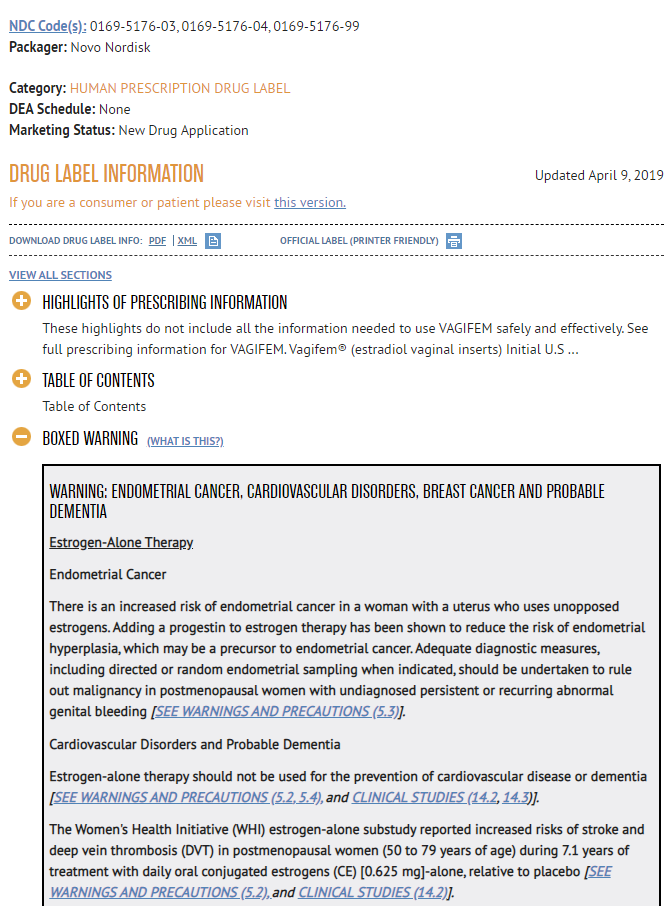 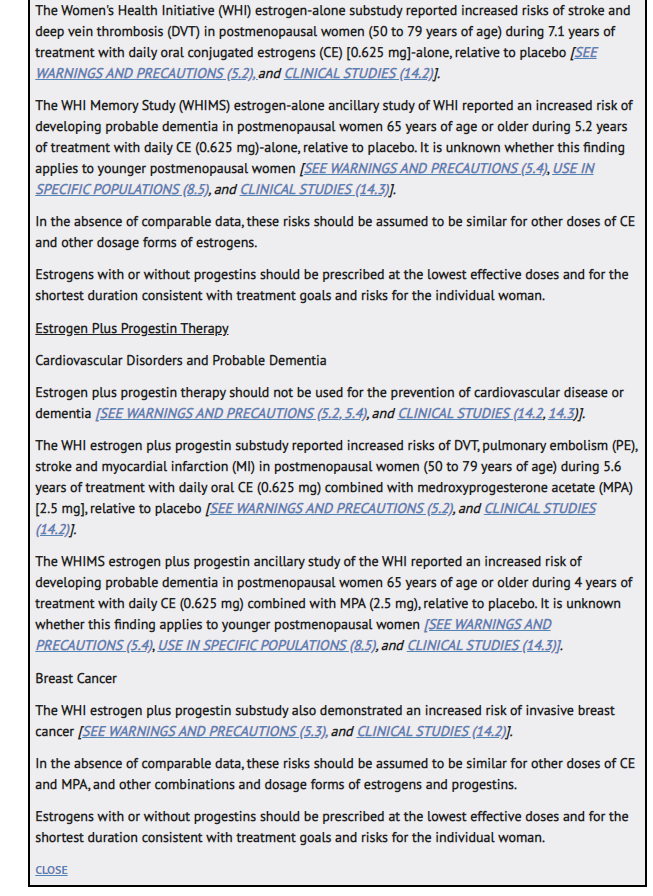 //PROGRAMMING NOTE: HAVE A “NEXT” BUTTON AT THE BOTTOM OF THE BOXED WARNING PAGE TO PROCEED TO QUESTION 17//Question Type: Single PunchQuestion Q17Variable Name: Q17Variable Label: Q17 Usefulness of BW for VagifemQuestion Text: How useful is the information in the boxed warning for Vagifem?Question Type: Single PunchQuestion Q18Variable Name: Q18Variable Label: Q18 Assessment of risk framing in Vagifem BWQuestion Text: What is your assessment of the way the risks of Vagifem are framed in the boxed warning?Question Type: Single PunchQuestion Q19Variable Name: Q19Variable Label: Q19 Assessment of benefits versus risks Post-BWQuestion Text: Which statement best reflects your opinion on the relative benefits versus risks of vaginal inserts for patients with vulvar and vaginal atrophy.Question Type: Multi-PunchQuestion Q20Variable Name: Q20Variable Label: Q20 How improve Vagifem boxed warningQuestion Text: What would improve the boxed warning for Vagifem, in your opinion? (Select all that apply.)//Q20_8: Make exclusive//Question Type: Open-End EssayQuestion Q21Variable Name: Q21Variable Label: Q21 Specific feedback on Vagifem BW informationQuestion Text: Please provide any specific feedback on the boxed warning information for Vagifem.//PROGRAMMING NOTE: SHOW SENTENCE ON ITS OWN PAGE, THEN CLICK NEXT TO VIEW Q22//Please now consider boxed warnings in general, not only the one you saw for Vagifem.Question Type: GridQuestion Q22Variable Name: Q22Variable Label: Q22 Degree agree or disagree with BW statementsQuestion Text: To what degree do you agree or disagree with the following statements about boxed warnings in general (in other words, across all classes of prescription drugs)?[RANDOM ORDER for 1-6]Question Type: Single PunchQuestion Q23Variable Name: Q23Variable Label: Q23 General favorability of BWQuestion Text: How favorable is your opinion of boxed warnings in general (across all classes of prescription drugs)?Question Type: Open End EssayQuestion Q24Variable Name: Q24Variable Label: Q24 Suggestions for better using BW to highlight safety infoQuestion Text: In general, what suggestions do you have on how to better use boxed warnings as a tool to highlight important safety information?//PRETEST ONLY// //DISPLAY TEXT//We would like your feedback on the survey that you completed. This will help FDA improve the survey for future use with healthcare providers.Question Type: Single PunchQuestion P1Variable Name: P1Variable Label: P1 One session completionQuestion Text: Were you able to complete the survey in one session? Question Type: Single PunchQuestion P2Variable Name: P2Variable Label: P2 Participant Experience with Survey Question Text:  How would you rate your experience taking the survey?Question Type: Open End EssayQuestion P3Variable Name: P3Variable Label: P3 Difficulty answering questionQuestion Text: Were there any questions you had difficulty answering? If yes, please explain.Question Type: Open End EssayQuestion P4Variable Name: P4Variable Label: P4 Other feedbackQuestion Text: What other suggestions of feedback about this survey would you like to share?//DISPLAY FOR BOTH PRETEST AND MAIN STUDY//Thank you for taking this survey. Your time is greatly appreciated.  ValueValue Label1Not at all experienced2Slightly experienced3Somewhat experienced4Experienced5Very experienced--99RefusedValueValue Label1One to two patients a week, or fewer2Several patients a week3Several patients a day98Unsure/Don’t know--99RefusedValueValue Label1Not at all bothersome2Slightly bothersome3Somewhat bothersome4Bothersome5Very bothersome98Unsure/Don’t know--99RefusedValueValue Label1I have written new prescriptions for this product2I have only prescribed a refill for this product3I have never prescribed this product98Unsure/don’t know-99RefusedValueValue Label1I prescribe this product one or more times a week2I prescribe this product a few times a month3I prescribe this product a few times a year98Unsure/Don’t know-99RefusedValueValue LabelVariable LabelQ5_1Over-the-counter products (e.g., personal lubricant)Q5_1 Typical treatment: OTC productsQ5_2Vaginal estrogen rings (e.g., Estring, Femring)Q5_2 Typical treatment: Estrogen ringsQ5_3Vaginal estrogen creams (e.g., Premarin, Estrace)Q5_3 Typical treatment: Estrogen creamsQ5_4Topical estrogen gels (e.g., Estrogel, Divigel)Q5_4 Typical treatment: Estrogen gelsQ5_5Oral estrogens (e.g., Premarin)Q5_5 Typical treatment: Oral estrogensQ5_6Estrogen transdermal patches (e.g., Alora, Estraderm)Q5_6 Typical treatment: Estrogen patchQ5_7Other prescription product that does not contain estrogenQ5_7 Typical treatment: Other prescription product w/o estrogenQ5_8Other (specify)Q5_8 Typical treatment: OtherValueValue Label1Selected0Not selectedValueValue Label1Very unlikely2Unlikely3Somewhat likely4Likely5Very likely-99RefusedValueValue Label1Risks are minimal for almost all patients2Risks are minimal for most patients, but are significant for some patients3Risks are significant for most patients4I am not familiar enough with vaginal inserts to make an assessment-99RefusedValueValue Label1Vaginal inserts are safer than oral estrogen products2Vaginal inserts are less safe than oral estrogen products3Vaginal inserts are no more and no less safe than oral estrogen products4The safety of vaginal inserts versus oral estrogen products has not been established 5I am not familiar enough with vaginal inserts to make an assessment-99RefusedValueValue Label1Vaginal inserts are safer than transdermal estrogen products2Vaginal inserts are less safe than transdermal estrogen products3Vaginal inserts are no more and no less safe than transdermal estrogen products4The safety of vaginal inserts versus transdermal estrogen products has not been established 5I am not familiar enough with vaginal inserts to make an assessment-99RefusedValueValue Label1The benefits of vaginal inserts outweigh the risks for most patients2The benefits of vaginal inserts outweigh the risks for some, but not most, patients3The benefits of vaginal inserts outweigh the risks for very few patients4I am not familiar enough with vaginal inserts to make an assessment-99RefusedVariable NameVariable TextVariable LabelQ9_1Considerations of this patient’s ability to use the product as prescribed Q9_1 Factor: Patient ability to use Q9_2This patient’s understanding of and comfort with the risks of this medicationQ9_2 Factor: Understanding and comfort with risksQ9_3This patient’s previous experience with treatments (over-the-counter and prescription)Q9_3 Factor: Patient’s previous experienceQ9_4This patient’s medical and health context (e.g., medical history, comorbidities, family history)Q9_4 Factor: Medical and health contextQ9_5Considerations of this patient’s access to the product (e.g., cost, insurance)Q9_5 Factor: Patient accessQ9_6Extent, duration, and severity of this patient’s symptomsQ9_6 Factor: SymptomsQ9_7Patient’s preference for a mode of administrationQ9_7 Factor: Patient preference for administration Q9_8Potential duration of treatment use/courseQ9_8 Factor: DurationQ9_9Other (please specify)Q9_9 Factor: OtherValueValue Label1Selected0Not selectedVariable NameVariable TextVariable LabelQ10_1Pros about vaginal inserts’ application method Q10_1 Pros application methodQ10_2Hearing positive things about how well vaginal inserts workQ10_2 Heard positive thingsQ10_3Whether vaginal inserts may be safer than other estrogen treatmentsQ10_3 Inserts safer than other estrogenQ10_4A desire to try something newQ10_4 Try something newQ10_5Cons about vaginal inserts’ application method Q10_5 Cons application methodQ10_6Concerns about insurance coverage or costQ10_6 Insurance coverage/costQ10_7Hearing negative things about how well vaginal inserts work Q10_7 Hearing negative thingsQ10_8Concerns about using an estrogen treatmentQ10_8 General concerns re: estrogenQ10_9Other (specify)Q10_9 OtherValueValue Label1Selected0Not selectedVariable NameVariable TextVariable LabelQ11_1How the product worksQ11_1 Talking top 3: How product worksQ11_2Expected benefits of the productQ11_2 Talking top 3: Expected benefitsQ11_3Common side effects of the productQ11_3 Talking top 3: Common side effectsQ11_4Rare but serious side effects of the productQ11_4 Talking top 3: Rare serious effectsQ11_5Patient’s medical history (e.g., personal history or family history, possible co-morbidities) Q11_5 Talking top 3: Medical historyQ11_6The importance of using the product as directedQ11_6 Talking top 3: Importance of use as directedQ11_7Other (Specify)Q11_7 Talking top 3: OtherValueValue Label1Selected0Not selectedVariable NameValueVariable LabelQ12_1I schedule routine follow-up appointments with patients.Q12_1 Monitor: Follow-up appointmentQ12_2I instruct patients to get bloodwork before follow-up appointment.Q12_2: Monitor: BloodworkQ12_3I instruct patients to call and schedule an appointment if they experience side effects.Q12_3 Monitor: Appointment if side effectsQ12_4I leave it to the patient to follow up if they feel a need to.Q12_4 Monitor: Leave up to patientQ12_5A follow-up appointment is not necessary.Q12_5 Monitor: Follow-up not necessaryQ12_6Other (specify)Q12_6 Monitor: OtherValueValue Label1Selected0Not selectedVariable NameVariable TextVariable LabelQ13_ 1Medical journals  Q13_1 Info: Medical journalsQ13_2Medical websites or software (e.g. UpToDate, Epocrates, Medscape)Q13_2 Info: Medical websites or softwareQ13_3Drug company/pharmaceutical representatives or their websiteQ13_3 Info: Drug company rep or websiteQ13_4Go online/use a search engine (e.g., Google)Q13_4 Info: Online searchQ13_5Professional medical societies (e.g., publications, guidelines)Q13_5 Info: Professional medical societiesQ13_6ConferencesQ13_6 Info: ConferencesQ13_7Discussion with colleagues (e.g., in person, email)Q13_7 Info: Discussion w/ colleaguesQ13_8FDA website or other FDA sources of information (e.g., email, alerts) Q13_8 Info: FDA Q13_9Other government agencies (e.g., NIH, CDC)Q13_9 Info: Other government agenciesValueValue Label1Never2Rarely3Sometimes4OftenVariable NameVariable TextVariable LabelQ14_1To highlight if the product has risk of serious or life-threatening adverse effectsQ14_1 BW Primary Role: Highlight most serious risksQ14_2To provide information that should be factored into a decision to prescribe the product Q14_2 BW Primary Role: Provide prescribing informationQ14_3To provide an overview of the safety profile of the productQ14_3 BW Primary Role: Provide safety profile overviewQ14_4To disclose clinical trial and other product safety testing informationQ14_4 BW Primary Role: Clinical trial and safety testingQ14_5To provide information that prescribers should be communicating to patientsQ14_5 BW Primary Role: Info to communicate to patientsQ14_6To provide information on how to safely use the productQ14_6 BW Primary Role: Info on how to safely use productQ14_7I do not see a role for themQ14_7 BW Primary Role: No role for BWQ14_8Other (specify)Q14_8 BW Primary Role: OtherQ14_9Unsure/Don’t knowQ14_9 BW Primary Role: Unsure/Don’t knowValueValue Label1Included0Not includedValueValue Label1Not at all familiar2Slightly familiar3Somewhat familiar4Familiar5Very familiar-99RefusedVariable NameVariable TextVariable LabelQ16_1Endometrial cancerQ16_1 Risks: Endometrial cancerQ16_2Endometrial hyperplasiaQ16_2 Risks: Endometrial hyperplasiaQ16_3DementiaQ16_3 Risks: DementiaQ16_4StrokeQ16_4 Risks: StrokeQ16_5Deep vein thrombosis (DVT)Q16_5 Risks: Deep vein thrombosisQ16_6Breast cancerQ16_6 Risks: Breast cancerQ16_7Gallbladder diseaseQ16_7 Risks: Gallbladder diseaseQ16_8HypercalcemiaQ16_8 Risks: HypercalcemiaQ16_9Visual abnormalitiesQ16_9 Risks: Visual abnormalitiesQ16_10Elevated blood pressureQ16_10 Risks: Elevated blood pressureQ16_11 Other (specify)Q16_12 Risks: OtherValueValue Label1Included2Not included98Don’t knowValueValue Label1Not at all useful2Slightly useful3Somewhat useful4Useful5Very useful-99RefusedValueValue Label1Strongly understates risk	2Somewhat understates risk3Provides appropriate assessment of risk4Somewhat overstates risk5Strongly overstates risk6Other (specify)-99RefusedValueValue Label1The benefits of vaginal inserts outweigh the risks for most patients2The benefits of vaginal inserts outweigh the risks for some, but not most, patients3The benefits of vaginal inserts outweigh the risks for very few patients4I am not familiar enough with vaginal inserts to make an assessment-99RefusedVariable NameVariable TextVariable LabelQ20_1Nothing, the warning is fine the way it is Q20_1 Improve BW: NothingQ20_2Better evidence to support risk informationQ20_2 Improve BW: Better risk info evidenceQ20_3Decrease the amount of information given/fewer wordsQ20_3 Improve BW: Decrease amount of info/shortenQ20_4Simpler languageQ20_4 Improve BW: Simpler languageQ20_5Formatting improvements (e.g., use of boldface)Q20_5 Improve BW: FormattingQ20_6Increase the amount of information (e.g., statistics, more details)Q20_6 Improve BW: Increase amount of infoQ20_7Other (Specify)Q20_7 Improve BW: Other (specify)Q20_8Make exclusiveQ20_8 Improve BW: Unsure/Don’t knowValueValue Label1Included0Not includedVariable NameVariable TextVariable LabelQ22_1Boxed warnings are very common on the products that I prescribe Q22_1 Agree/Disagree: BW are very common on products I prescribeQ22_2Boxed warnings do not generally factor heavily into my decisions on whether to prescribe a productQ22_2 Agree/Disagree: BW do not generally factor heavily Q22_3I think carefully before prescribing a product with a boxed warning if other treatments are availableQ22_3 Agree/Disagree: I think carefully before prescribing BW product if others availableQ22_4I counsel my patients differently when prescribing a product with a boxed warningQ22_4 Agree/Disagree: Counsel patients differently with BWQ22_5My patients rarely know whether a product would have a boxed warning or notQ22_5 Agree/Disagree: Patients rarely know if product has BWQ22_6My patients are worried or scared when they see boxed warningsQ22_6 Agree/Disagree: Patients worried/scared when they see BWValueValue Label1Strongly disagree2Disagree3Neither agree nor disagree4Agree5Strongly agree98Unsure/Don’t knowValueValue Label1Very unfavorable2Somewhat unfavorable3Neither unfavorable nor favorable4Somewhat favorable5Very favorable98Unsure/Don’t know-99RefusedValueValue Label1Yes0NoValueValue Label1Poor2Fair3Good4Very good5Excellent-99Refused